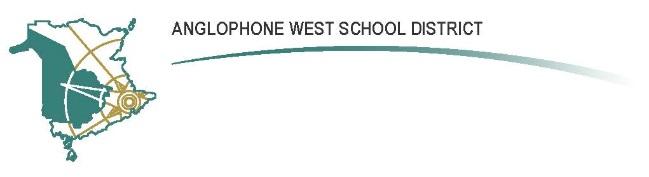 DEVON MIDDLE SCHOOL681 Dobie Street, Fredericton, NB  E3A 2Z2Parent School Support CommitteeMinutesDate: November 5, 2019		Time: 6:30pm Devon Middle SchoolCall to Order: Randall brought the meeting to order at 6:30. Quorum met. Approval of the Agenda: Agenda was read. No changes.Moved:  Gary	 	Seconded:  Joe			Motion carriedApproval of the Minutes from Previous Meeting: Randall reviewed. No changes.Moved:  Nathan 	Seconded:  Courtney		Motion carriedGreen Paper Discussion: Randall gave an overview of the Green Paper. The Paper raises lots of questions on inclusion, resources, the potential for bottle necks, the removal of DECs and the effect of this, reference to AI and what does it mean. Gary indicated that Dominic Carty is willing to come meet with us in a special meeting. In order to gather everyone’s feedback, Randall asked that questions and concerns be sent to him via email.DEC/PSSC Status: Trying to get PSSCs from Northside schools working together on difference opportunities, including, guess speakers for parents on issues such as cyber security. Any other suggestions are welcome.Inclusion Steering Committee: What does inclusion look like to you?  Nathan gave the analogy of a football team which shows how individuals with different attributes and strengths support each other.  Different ideas on inclusion; teacher authority and ability to lead in the classroom, citizenship and sense of community, one size does not fit all. Bolstering Community Identity:  There was some discussion on what this looks like. Lots of ideas and suggestions. Principals Report: Patty indicated there is a fundraising breakfast for Devon Middle at Willie O’Ree Centre on Saturday, November 22nd.Growth Mindset:  it was suggested that a growth mindset notice be sent home with report cards on the topic of talking about report cards and encouragement – changing our words.  Spark: Patty indicated that DMS would be launching spark this school year. The staff have been assigned a podcast to watch on growth mindset for further discussion. There was an issue with bus lines which has been worked out.Social Emotional Learning: Pilot school for 2 years being led by 6 teachers. This is a strong team. Student Leadership – students are doing an awesome job. Starting clubs.Monthly Assembly – using these to teach and celebrate successes.Had the 1st of 4 student forums.November 13 there will be a PL session on PBIS.  Next Meeting December 3rd at Rustico at 6pm.Adjournment: 	Motion to adjourn the meeting.Moved:  Lindsey	 	Seconded:  Nathan		Motion carriedRandall Leavitt				November 5, 2019		PSSC Chair					Date	Catrina Marshall				November 5, 2019		PSSC Secretary				DatePSSC Members Present:Randall Leavitt, ChairCatrina Marshall, SecretaryGary HallNathan WardNeil JacobsonJoe CrummeyLinsey LevesqueCharlotte FloresCourtney RickardPSSC Members Regrets:Cody Butler, Teacher Rep.School/DEC Representation Present:Patty Oxford, Principal Shawna Allen-VanderToorn, Vice-PrincipalSchool/DEC Representation Regrets:Jane Buckley, DEC